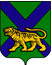 ТЕРРИТОРИАЛЬНАЯ ИЗБИРАТЕЛЬНАЯ КОМИССИЯ
ГОРОДА УССУРИЙСКАРЕШЕНИЕ г. УссурийскОб изменении персональных данных члена участковой избирательной комиссии с правом решающего голоса избирательного участка № 2827В соответствии со статьей 26 Федерального закона «Об основных гарантиях избирательных прав и права на участие в референдуме граждан Российской Федерации», статьей 27 Избирательного кодекса Приморского края и на основании копии документа, представленного членом участковой избирательной комиссии с правом решающего голоса избирательного участка № 2827, территориальная избирательная комиссия города УссурийскаРЕШИЛА:Изменить сведения о члене участковой избирательной комиссии с правом решающего голоса избирательного участка № 2827 Чудной Валерии Игоревны, заменив фамилию Чудная на Вешамирская.Направить настоящее решение в участковую избирательную комиссию избирательного участка № 2827 для сведения.Выдать Вешамирской Валерии Игоревне удостоверение установленного образца.Разместить настоящее решение на официальном сайте администрации Уссурийского городского округа в разделе «Территориальная избирательная комиссия города Уссурийска» в информационно-телекоммуникационной сети «Интернет».Председатель комиссии                                                                         И.Л. ИзотоваСекретарь комиссии			                                               М.В. Болтенко10.08.2022                          № 61/279